National Nuclear 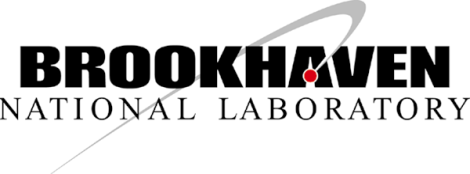 Building 197DPhone +1 (631) 344-5091Fax +1 (631) 344-2806pritychenko@bnl.govmanaged by Brookhaven Science Associates
for  the U.S. Department of Energy www.bnl.govMemo CP-C/410Date:           August 20, 2012To: 	        DistributionFrom:         Boris PritychenkoSubject:      Subfield5 (Branch) – COH/IMI was working on Atlas of Neutron Resonances compilation and discovered a large number of imaginary values for coherent scattering amplitudes: Li-6, B, B-10, Cd, Cd-113, Gd, Gd-155, Gd-157 and Hg-196. Similar data already exist in EXFOR as subentry 11017.002.Unfortunately, there is no coding for imaginary part of scattering amplitude. Consequently, I will suggest the following solution using Li-6 as an example:(3-LI-6(N,EL)3-LI-6,COH,,AMP,,,RECOM) for real part(3-LI-6(N,EL)3-LI-6,COH/IM,,AMP,,,RECOM) for imaginary part. Dictionary 36COH/IM    Imaginary part of scattering amplitudeReferences[1] S.F. Mughabghab, Atlas of Neutron Resonances, Elsevier (2006).Distribution:blokhin@ippe.runrdc@jcprg.orgcgc@ciae.ac.cnoblozinsky@bnl.govchiba@earth.sgu.ac.jpogritzay@kinr.kiev.uaemmeric.dupont@oecd.orgotto.schwerer@aon.atfukahori.tokio@jaea.go.jppritychenko@bnl.govganesan555@gmail.compronyaev@ippe.rugezg@ciae.ac.cnr.forrest@iaea.orghongwei@ciae.ac.cnsamaev@obninsk.rujhchang@kaeri.re.krs.babykina@polyn.kiae.suj.roberts@iaea.orgscyang@kaeri.re.krkaltchenko@kinr.kiev.uas.simakov@iaea.orgkatakura.junichi@jaea.go.jpstakacs@atomki.hukato@nucl.sci.hokudai.ac.jpstanislav.hlavac@savba.skkiralyb@atomki.husv.dunaeva@gmail.coml.vrapcenjak@iaea.orgtaova@expd.vniief.rukiyoshi.matsumoto@oecd.orgtarkanyi@atomki.humanuel.bossant@oecd.orgvvvarlamov@gmail.commanokhin@ippe.ruvlasov@kinr.kiev.uammarina@ippe.ruv.semkova@iaea.orgmwherman@bnl.govv.zerkin@iaea.orgnicolas.soppera@oecd.orgyolee@kaeri.re.kr nklimova@kinr.kiev.uazhuangyx@ciae.ac.cnn.otsuka@iaea.orgcc:mugabgab@bnl.gov